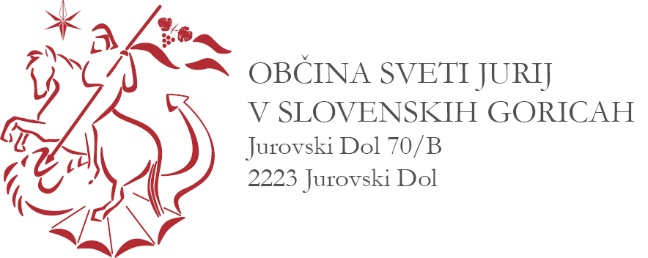 JAVNI RAZPISZA SOFINANCIRANJE RAZNIH DRUŠTEVV OBČINI SV. JURIJ V SLOV. GORICAHV LETU 2021(RAZPISNA DOKUMENTACIJA)Jurovski Dol, maj 2021Občina Sv. Jurij v Slov. goricah na podlagi Pravilnika o sofinanciranju programov in projektov raznih društev v Občini Sv. Jurij v Slov. goricah (Medobčinski uradni vestnik, št. 28/11, 13/14), Odloka o rebalansu proračuna Občine Sv. Jurij v Slov. goricah za leto 2021 (Medobčinski uradni vestnik, št. 9/21) in 7. člena Statuta Sv. Jurij v Slov. goricah  (Medobčinski uradni vestnik, št. 26/18 – uradno prečiščeno besedilo) objavljaJAVNI RAZPIS 
ZA SOFINANCIRANJE  PROGRAMOV IN PROJEKTOVRAZNIH DRUŠTEV V OBČINI SV. JURIJ V SLOV. GORICAHZA LETO 2021Ime, naziv in sedež naročnika javnega razpisa Občina Sv. Jurij v Slov. goricah, Jurovski Dol 70/b, 2223 Jurovski Dol.Predmet razpisa Predmet razpisa je sofinanciranje dejavnosti registriranih društev, ki jih pravilniki o sofinanciranju programov in projektov iz proračuna Občine Sv. Jurij v Slov. goricah ne določajo in imajo sedež v Občini Sv. Jurij v Slov. goricah ter izvajajo dejavnost na območju Občine Sv. Jurij v Slov. goricah oz. ne glede na sedež, če je program dela zastavljen tako, da aktivno vključuje občane Občine Sv. Jurij v Slov. goricah, deluje v javnem interesu in s svojim delovanjem dokaže vsebinsko učinkovitost in koristnost občini. Na podlagi tega razpisa se ne sofinancira delovanje društev in organizacij, ki jih občina sofinancira po zakonu. Pogoji, ki jih morajo izpolnjevati izvajalci, njihovi programi in projektiIzvajalci programov in projektov morajo izpolnjevati naslednje pogoje:da imajo sedež v Občini Sv. Jurij v Slov. goricah in izvajajo dejavnost na območju občine oz. ne glede sedež, če je program zastavljen tako, da vključuje občane Občine Sv. Jurij v Slov. goricah, deluje v javnem interesu in s svojim delovanjem dokaže vsebinsko učinkovitost in koristnost občini,vsaj 2/3 članstva društva občanov Občine Sv. Jurij v Slov. goricah, v kolikor ne dosegajo kvote 2/3, so upravičeni do 50% deleža glede na kriterije in merila vrednotenja programov, so registrirani za opravljanje programov na področju ustrezne dejavnosti društev oz. ki s svojim dosedanjim delom izkazujejo pričakovano kakovost na tem področju,imajo zagotovljene možnosti (materialne, kadrovske, organizacijske) za uresničitev načrtovanih aktivnosti,imajo urejeno evidenco o članstvu, plačani članarini in ostalo dokumentacijo, kot to določa Zakon o društvih,občinski upravi vsako leto redno dostavljajo poročila o realizaciji programov, poslovno poročilo za preteklo leto, poročila o doseženih uspehih na občinskih, regionalnih in državnih prireditvah, če se jih udeležijo ter načrt aktivnosti za prihodnje leto, dostavijo osnutek projekta, ki zagotavlja ustrezno kakovost in izkazuje doseganje ciljev iz pravilnika. Merila za dodelitev sredstevPri dodelitvi sredstev se upoštevajo naslednja merila in kriteriji:število članov, praznovanje okroglih obletnic, datum ustanovitve, prireditve lokalnega značaja,sodelovanje z ostalimi društvi in organizacijami v občini, organizacija predavanj, projekti društva. Merilo redni stroški društva se upošteva samo za društva registrirana na območju Občine Sv. Jurij v Slov. goricah.
Okvirna vrednost razpisaV proračunu Občine Sv. Jurij v Slov. goricah je na proračunski postavki 401108 Javni razpis: sofinanciranje programov raznih društev, zagotovljeno v višini do 6.000,00 EUR proračunskih sredstev, pri čemer se bodo proračunska sredstva v skladu z veljavnim Pravilnikom o sofinanciranju programov in projektov raznih društev v Občini Sv. Jurij v Slov. goricah (Medobčinski uradni vestnik, št. 28/11, 13/14), razdelila v naslednjih deležih:60% proračunskih sredstev oz. 3.600,00 EUR za društva, ki imajo sedež v Občini Sv. Jurij v Slov. goricah;20% proračunskih sredstev oz. 1.200,00 EUR za društva, ki imajo sedež na območju Upravne enote Lenart in 10% proračunskih sredstev oz. 600,00 EUR za društva, ki imajo sedež izven območja UE Lenart.Določitev obdobja za porabo sredstevProračunska sredstva morajo biti porabljena v letu 2021 oz. najkasneje do 31.01.2022. Razpisni rokPrijavljen predlog na razpis mora biti izdelan izključno na obrazcu, ki je sestavni del razpisne dokumentacije. Predlog mora vsebovati zahtevane priloge oz. dokazila, ki so navedena v razpisnem obrazcu. Predlogi prijavljeni na razpis morajo biti predloženi najkasneje do četrtka, 24.06.2021 do 15. ure. Za pravočasno prispele se bodo šteli predlogi, ki bodo oddani na sedež naročnika: Občina Sv. Jurij v Slov. goricah, Jurovski Dol 70/b, 2223 JUROVSKI DOL, do 24.06.2021 do 15. ure oziroma predlogi, ki bodo oddani priporočeno po pošti, najpozneje 24.06.2021.Predlogi, ki bodo prispeli po roku se ne bodo odpirali in bodo vrnjeni naslovniku. Oddaja predloga pomeni, da se predlagatelj strinja s pogoji in merili razpisa.Način dostave predlogovPredlog je treba oddati v zaprti kuverti na naslov: Občina Sv. Jurij v Slov. goricah, Jurovski Dol 70/b, 2223 Jurovski Dol, s pripisom: »Ne odpiraj – RAZNA DRUŠTVA 2021«. Oseba za dajanje informacijOseba za dajanje informacij v zvezi z javnim razpisom je Jasna Senekovič, tel. št. 02/729 52 53, elektronska pošta: jasna.senekovic@obcinajurij.si.Razpisna dokumentacijaRazpisno dokumentacijo je mogoče dobiti na spletni strani www.obcinajurij.si in v prostorih Občine Sv. Jurij v Slov. goricah, Jurovski Dol 70/b, 2223 Jurovski Dol, vsak delovni dan v času uradnih ur. Rok, v katerem bodo predlagatelji obveščeni o izidu razpisaPredlagatelji bodo o upravičenosti do sofinanciranja programov predvidoma obveščeni v petnajstih dneh po zaključeni obravnavi predlogov tričlanske komisije, ki jo je imenoval župan.
Komisija na podlagi meril in glede na razpoložljivo višino proračunskih sredstev pripravi predlog sofinanciranja posameznih prijavljenih programov in projektov. Predlog pregleda in izda ustrezno odločbo pristojni organ občinske uprave. Financiranje na razpisu izbranih programov in projektov se izvede na podlagi sklenjene pogodbe o sofinanciranju posameznega programa oz. projekta, v kateri se opredeli višina sredstev, obseg in realizacija programov in nalog ter način nadzora nad porabo sredstev. Jurovski Dol, 17.05.2021Zadeva: 033-1/2021-2                                                                                           Občina Sv. Jurij v Slov. goricah                                                                                                           Peter Škrlec                                                                                                                ŽupanObjaviti: oglasna deska občine, spletna stran občine. Vložiti: v zadevo. PREDLOG ZA DODELITEV SREDSTEV ZA SOFINANCIRANJE PROGRAMOV IN PROJEKTOV RAZNIH DRUŠTEV IZ PRORAČUNA OBČINE SV. JURIJ V SLOV. GORICAH V LETU 2021PODATKI O PREDLAGATELJUa) Osnovni podatki Ime: __________________________________________________________________________________________________________________________________________________Naslov oz. sedež: ________________________________________________________________________________________________________________________________________Telefon: ________________________ E-mail: _____________________________________Davčna številka: _____________________________________________________________Matična številka: _____________________________________________________________Številka TRR: _______________________________________________________________Ime banke: __________________________________________________________________Pravno organizacijska oblika: ___________________________________________________b) Podatki o odgovorni osebiIme in priimek: ______________________________________________________________Funkcija: ___________________________________________________________________Telefon: _______________________ E- mail: _____________________________________2. UTEMELJENOST PROGRAMAŠtevilo članov (izpolnite tabelo)Priloga: Seznam članov s plačano članarino v letu 2021 – predlagatelji s sedežem izven območja občine predložijo poimenski seznam članov  s krajem bivanja vsaj za občane Občine Sv. Jurij v Slov. goricah.Praznovanje okroglih obletnicLeto ustanovitve društva: ______________________________Priloga: Fotokopija odločbe o registraciji. Novoustanovljeno društvo ali organizacijaDatum ustanovitve: ___________________________________Priloga: Fotokopija odločbe o registraciji. Prireditve lokalnega značajaorganizacija tradicionalne prireditve (naziv prireditve, datum izvedbe, potek, sodelujoči, dostavi se lahko osnutek projekta oz. prireditve, ki se organizira ipd…): ________________________________________________________________________________________________________________________________________________________________________________________________________________________________________________________________________________________________________________________________________________________________________________________________________________________________________________________________________________________________________________________________________________________________________________________________________________________________________________________________________________________________________________________________________________________________________________________________________________________sodelovanje na prireditvi (naziv prireditve, datum izvedbe, potek, sodelujoči, dostavi se lahko osnutek projekta oz. prireditve, ki se organizira ipd…): ________________________________________________________________________________________________________________________________________________________________________________________________________________________________________________________________________________________________________________________________________________________________________________________________________________________________________________________________________________________________________________________________________________________________________________________________________________________________________________________________________organizacija prireditve (naziv prireditve, datum izvedbe, potek, sodelujoči, dostavi se lahko osnutek projekta oz. prireditve, ki se organizira ipd…):________________________________________________________________________________________________________________________________________________________________________________________________________________________________________________________________________________________________________________________________________________________________________________________________________________________________________________________________________________________________________________________________________________________________________________________________________________________________________________________________________Sodelovanje z ostalimi društvi in organizacijami v občini (navedite katerimi):________________________________________________________________________________________________________________________________________________________________________________________________________________________________________________________________________________________________________________________________________________________________________________________________________________________________________________________________________________________________________________________________________________________________________________________________________________________________________________________________________Organizacija predavanj (navedite katera, datum izvedbe,…)________________________________________________________________________________________________________________________________________________________________________________________________________________________________________________________________________________________________________________________________________________________________________________________________________________________________________________________________________________________________________________________________________________________________________________________________________________________________________________________________________Redni stroški društva – izpolnjujejo samo društva, registrirana na območju Občine Sv. Jurij v Slov. goricah (tabelo po potrebi razširite): Projekti društvaprojekti, ki so pomembni za populacijo, ki jo društvo v svoji dejavnosti zastopa(opredelite ciljno skupino uporabnikov, ki jim je projekt namenjen, mentor projekta, ostali izvajalci, program…)_____________________________________________________________________________________________________________________________________________________________________________________________________________________________________________________________________________________________________________________________________________________________________________________________________________________________________________________________________________________________________________________________________________________________________________________________________________________________________________________________________________________________________________________________________________________________________________________________________________________________________________________________________________________________________________________________________________________________________________________________________________________________________________________________________________________________________________________________________________________________________projekti, ki so vsebinsko učinkoviti in koristni za Občino Sv. Jurij v Slov. goricah(opredelite ciljno skupino uporabnikov, ki jim je projekt namenjen, mentor projekta, ostali izvajalci, program…)_____________________________________________________________________________________________________________________________________________________________________________________________________________________________________________________________________________________________________________________________________________________________________________________________________________________________________________________________________________________________________________________________________________________________________________________________________________________________________________________________________________________________________________________________________________________________________________________________________________________________________________________________________________________________________________________________________________________________________________________________________________________________________________________________________________________________________________________________________________________________________projekti, ki predstavljajo aktivnosti društva in občino navzven(opredelite ciljno skupino uporabnikov, ki jim je projekt namenjen, mentor projekta, ostali izvajalci, program…)_____________________________________________________________________________________________________________________________________________________________________________________________________________________________________________________________________________________________________________________________________________________________________________________________________________________________________________________________________________________________________________________________________________________________________________________________________________________________________________________________________________________________________________________________________________________________________________________________________________________________________________________________________________________________________________________________________________________________________________________________________________________________________________________________________________________________________________________________________________________________________3. FINANČNI NAČRT: Načrtovani prihodki (po potrebi tabelo razširite)Načrtovani odhodki (po potrebi tabelo razširite)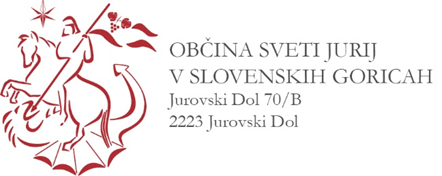 IZJAVAIme izvajalca: _______________________________________________________________Spodaj podpisani ______________________________(odgovorna oseba) pod kazensko in materialno odgovornostjo izjavljamo, da proti nam ni bila izdana pravnomočna sodba ali upravna odločba, s katero bi nam bilo prepovedano opravljati dejavnost, ki je predmet razpisa. Izjavljamo, da imamo zagotovljene materialne, kadrovske, organizacijske in prostorske pogoje za realizacijo načrtovanih programov. S podpisom in žigom na tej izjavi potrjujemo, da sprejemamo pogoje in merila, navedena v javnem razpisu in pripadajoči razpisni dokumentaciji ter da so vse navedbe v predlogu resnične in ustrezajo dejanskemu stanju, vse priložene fotokopije pa ustrezajo originalom. V skladu z razpisnimi pogoji soglašamo s preverjanjem namenske porabe odobrenih sredstev ter izjavljamo, da predmet predloženega predloga ni bil sofinanciran na drugih javnih razpisih Občine Sv. Jurij v Slov. goricah. V _____________________, dne ____________                                                                                          Podpis odgovorne osebe in žig:                                                                                           _________________________IZJAVAo seznanitvi z Zakonom o integriteti in preprečevanju korupcijeIme izvajalca: _______________________________________________________________Izvajalec oz. podpisnik pogodbe v imenu prijavitelja izjavljam, da sem seznanjen z določbami 35. čl. Zakona o integriteti in preprečevanju korupcije (Uradni list RS, št. 69/11) in izjavljam, da niti sam, niti nobeden od mojih družinskih članov, niti nihče izmed članov poslovodstva prijavitelja, niti njegovi družinski člani niso subjekti, za katere bi veljala omejitev poslovanja z Občino Sv. Jurij v Slov. goricah po tem členu. Zavedam se, da v primeru neresničnosti podane izjave, sam nosim odgovornost in posledice zaradi ničnosti sklenjene pogodbe. V __________________, dne ____________                                                                                          Podpis odgovorne osebe in žig:                                                                                           _________________________NAVODILA ZA ODDAJO PREDLOGOVI. RAZPISNI ROK se prične z objavo javnega razpisa na spletni strani občine in oglasni deski občine, to je ponedeljek, 17.05.2021, od tega datuma prične teči rok objave javnega razpisa. II. VSEBINA PREDLOGOV IN NAČIN ODDAJE:Predlogi morajo vsebovati:Predlagatelji izpolnijo predlog z vsemi potrebnimi podatki o izvajalcu. Pri utemeljenosti programa, predlagatelji navedejo število članov, leto ustanovitve društva in zapišejo podatke o delovanju v letu 2021. Predlagatelji predlogu priložijo: seznam članov s plačano članarino v letu 2021 in fotokopijo odločbe o registraciji. Seznam članov s plačano članarino mora biti poimenski in z navedbo kraja bivanja za člane društva, ki imajo stalno prebivališče na območju Občine Sv. Jurij v Slov. goricah. Zgolj navedba števila članov z območja Občine Sv. Jurij v Slov. goricah ni popolna priloga, saj komisija oz. občinska uprava tako ne more preveriti pogoja 2/3 članstva društva občanov Občine Sv. Jurij v Slov. goricah. Temeljni namen in smisel javnega natečaja kot instituta, torej tudi takega javnega natečaja oz. javnega razpisa, katerega namen je dodeljevanje sredstev ali sofinanciranje določenih programov, je preglednost, odprtost, javnost in zakonitost porabe javnih sredstev. Ob tem ne gre zanemariti, da so posledično javni tudi rezultati takih natečajev in, da mora organ svojo določitev o dodelitvi sredstev opreti na določena dejstva in okoliščine, ki morajo biti izkazane. Po mnenju Informacijskega pooblaščenca je zahteva občine po posredovanju osebnih podatkov članov društva, ki so občani občine, legitimna in upravičena in se občini takšni podatki lahko posredujejo, vendar le v obsegu, ki je nujen za izvrševanje zakonitih nalog oz. dokazovanje upravičenosti do javnih sredstev. Le na tak način namreč lahko občina zakonito izvaja svoje naloge ali obveznosti in preverja upravičenost posameznega zahtevka za dodelitev javnih sredstev ter tako sprejme ustrezno (zakonito) odločitev. Točko g) vloge (Redni stroški društva) izpolnjujejo samo društva, registrirana na območju Občine Sv. Jurij v Slov. goricah, ki so upravičena do sofinanciranja. Vsi predlagatelji predlogu priložijo obe podpisani in žigosani izjavi, ki sta vzorec te razpisne dokumentacije. Način oddaje predloga:Za pravočasne se bodo šteli vsi predlogi, ki bodo do četrtka, 24.06.2021 do 15. ure prispeli na sedež naročnika: Občina Sv. Jurij v Slov. goricah, Jurovski Dol 70/b, 2223 Jurovski Dol. Če se predlog pošilja po pošti, se šteje za pravočasno oddanega, če je oddan priporočeno na dan 24.06.2021.  Predlogi, izpolnjeni na razpisnih obrazcih, morajo biti z vsemi zahtevanimi izpolnjenimi podatki in prilogami, dostavljeni v zaprti kuverti, s pripisom »Ne odpiraj – RAZNA DRUŠTVA 2021«. Na hrbtni strani ovitka mora biti naveden naziv in naslov prijavitelja.Predlogi, ki bodo prispele po roku, se ne bodo odpirali in bodo vrnjeni naslovniku. Oddaja predloga pomeni, da se prijavitelj strinja s pogoji ter kriteriji razpisa.III. IZDAJA ODLOČBE IN ODLOČANJE O PRITOŽBI:Predlagatelji bodo o upravičenosti do sofinanciranja programov predvidoma obveščeni v petnajstih dneh po zaključeni obravnavi predlogov tričlanske komisije, ki jo je imenoval župan.
Komisija na podlagi meril in glede na razpoložljivo višino proračunskih sredstev pripravi predlog sofinanciranja posameznih prijavljenih programov in projektov. Predlog pregleda in izda ustrezno odločbo pristojni organ občinske uprave. Financiranje na razpisu izbranih programov in projektov se izvede na podlagi sklenjene pogodbe o sofinanciranju posameznega programa oz. projekta, v kateri se opredeli višina sredstev, obseg in realizacija programov in nalog ter način nadzora nad porabo sredstev. Dodatne informacije:Kontaktna oseba: Jasna SenekovičTelefon: 02/729 52 53Faks: 02/729 52 55e-mail: jasna.senekovic@obcinajurij.siOBMOČJEŠTEVILO ČLANOVČlani iz območja Občine Sv. Jurij v Slov. goricahČlani iz drugih območijSKUPAJSTROŠKIZNESEK v EURMaterialni stroškiIzobraževanjaStroški storitevDrugi stroški - navediteSKUPAJ: PRIHODKIZNESEK v EURČlanarina Sredstva občineProstovoljni prispevkiDonatorstvaDrugo: SKUPAJODHODKIZNESEK v EURMaterialni stroškiStroški programovStroški prireditevStroški občnega zboraDrugo: SKUPAJ